A micro-organism, or microbe for short, is simply an organism that is really small. Two examples are _________________ and ____________________________*Meet the Microbes that are found all around your body: https://www.ted.com/talks/jonathan_eisen_meet_your_microbes Go to the following website: https://goo.gl/4fBDQ2 Scroll down and click “start exploring” Explore the microbes under the microscope and pick one that interests you. Complete the table below. Share with another person in the class Chapter 11.4Micro-organismsP. 38-45Micro-organismsP. 38-45Micro-organismsP. 38-45Micro-organismsP. 38-45Vocabulary & ConceptsVocabulary & ConceptsVocabulary & ConceptsVocabulary & ConceptsVocabulary & ConceptsMicro-organsimMicro-organsimmicrobebacteriapathogenred tidered tideWhat are Micro-organisms?Microbes are our friends! ☺Microbes are our friends! ☺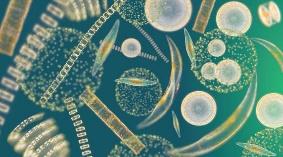 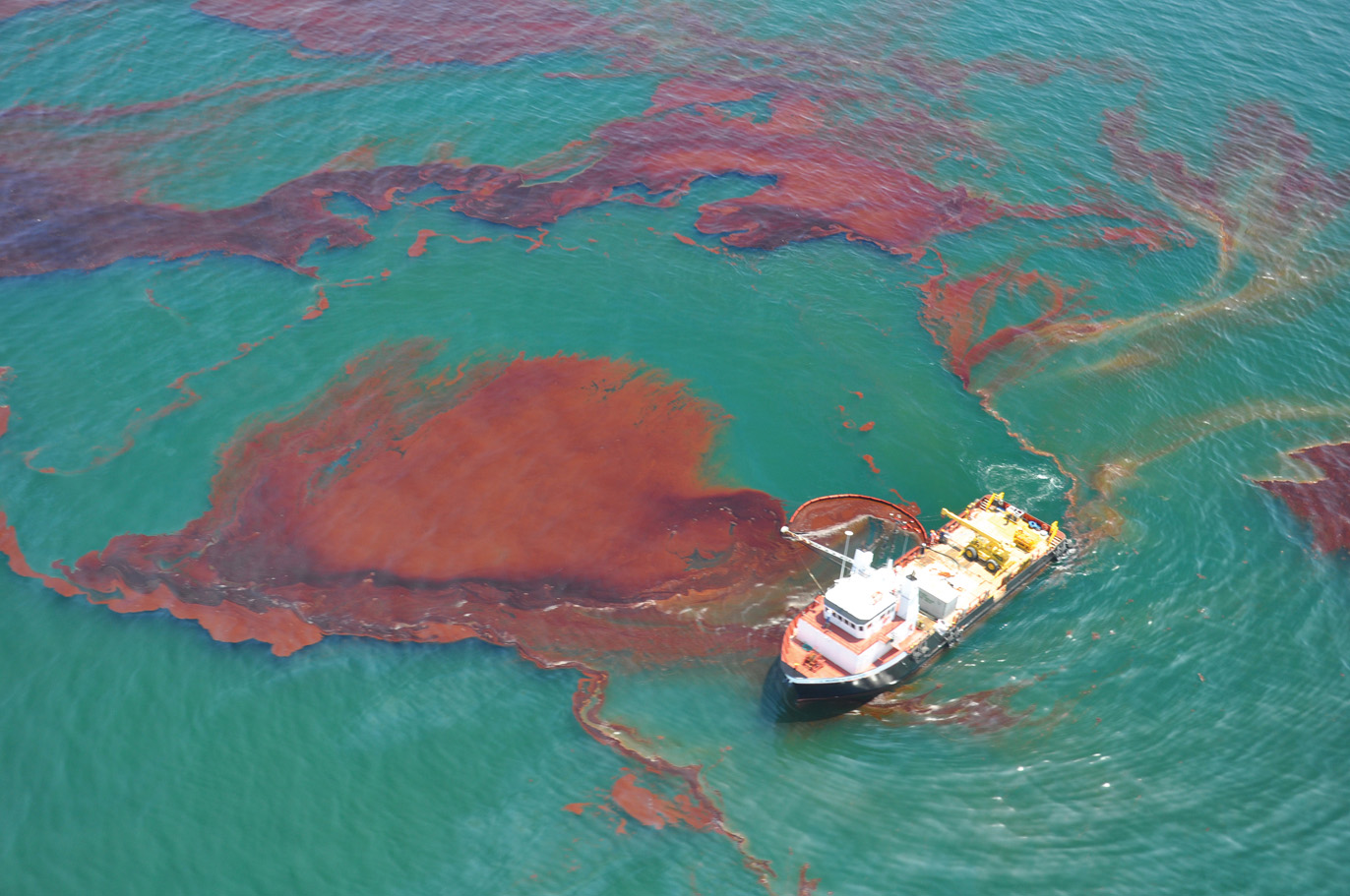 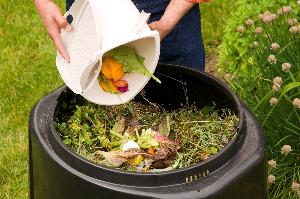 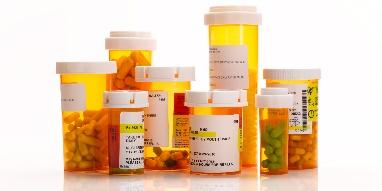 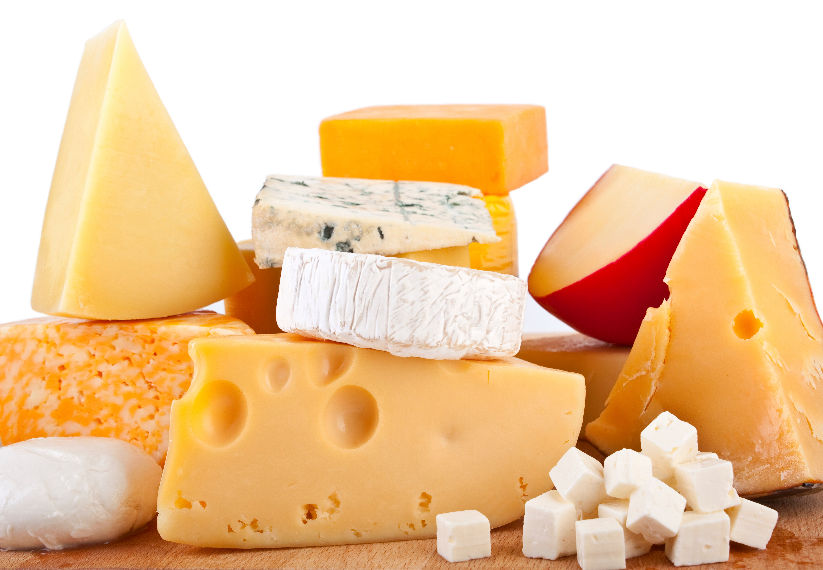 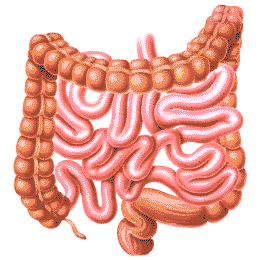 Microbes are not our friends ☹Microbes are not our friends ☹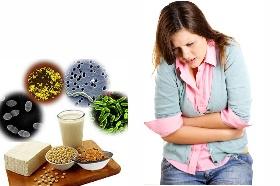 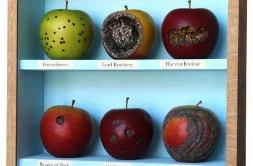 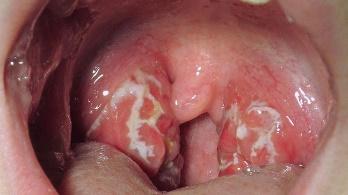 ______________________ are microbes that are harmful to people. Streptococcus bacteria is an example. It causes strep throat. Other examples include __________________, ________________, ___________________.  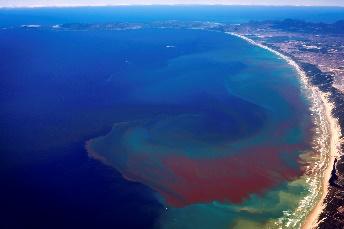 When phytoplankton in the ocean grow out of control, it causes ____________________________. The phytoplankton produce _________________ (harmful chemicals) that end up in shellfish. Eating the shellfish during this time will result in serious _______________________________.  ActivityName Drawing Main address (where it is found) Occupation (what it does) 